Unit 3 Lesson 24: Relate Counting to Addition and SubtractionWU Choral Count: Backward from 50 (Warm up)Student Task Statement1 Different Ways to SubtractStudent Task StatementYesterday, we saw Diego’s method to find the value of .Diego's way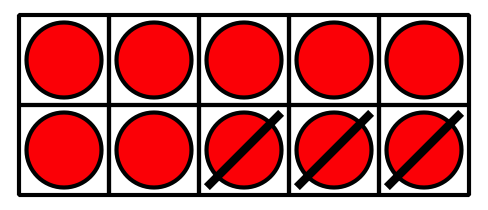 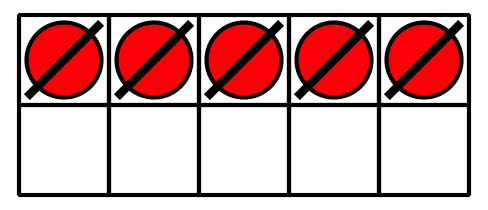 Tyler’s way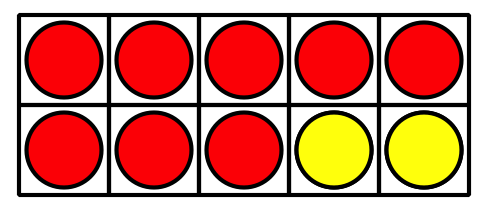 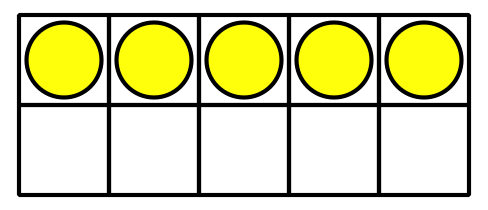 Find the value of each difference using Diego’s way, then using Tyler’s way.Diego's WayTyler's WayDiego's WayTyler's Way2 Find the Number That Makes Each Equation TrueStudent Task StatementFind the number that makes each equation true.
Be sure you can explain your thinking in a way that others will understand.Set A:Set B: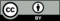 © CC BY 2021 Illustrative Mathematics®